GSTP DE-RISK BUSINESS CASEPLEASE KEEP THIS FORM (WHEN COMPLETED – 11PT MIN FONT) TO A MAXIMUM OF 5 PAGESThe aim of the De-Risk activities is to perform the necessary technical work in order to prepare – in terms of technical, risk, cost and other considerations – follow-on fully fledged technology activities.The fully fledged or regular GSTP development represents the technology development towards the final product to be developed or model to be reached (Flight Model, EM, EQM…).As part of this intended development, a critical technical risk has been identified, which can lead to significant impacts on cost and schedule or, if not overcome, call into question the viability of the overall technology development.The proposed De-risk activity is to tackle this risk through a dedicated technical work. The total cost for a given activity shall not exceed 200 K€. The total cost for a given activity that does not include experimental work (i.e. breadboarding/testing) shall not exceed 80 K€. The maximum duration shall be 9 months.[Reference to De-Risk Pre-Proposal Template in brackets]You may supply any supporting/additional information as an annex to this application (please keep this concise) including relevant ESA documentation.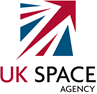 GSTP reference number (e.g. G617-XXXAB)G617-241TAProject TitleOrganisation/Company nameContact name, email address and phone numberName of ESA contact (if any)DateUKSA reference number (Official use only)1. What is the technology/innovation that this project addresses? [1.1 APPLICATION OF TECHNOLOGY DEVELOPMENTS RESULTING FROM THE PROPOSED ACTIVITY – Fully-fledged Development]2. What is the market opportunity that this project opens up for your organisation? [Partially 1.1]3. How will you develop this opportunity during and beyond the project?[1.2	TECHNICAL OBJECTIVES AND REQUIREMENTS:a)	For a Full-Fledged Developmentb)	For the Proposed De-Risk Activity]4. Outline the economic, social or environmental benefits this will deliver to you and the UK and over what timescale? (eg revenues, jobs, societal benefits etc) 5. Outline the technical work to be undertaken in the project (including timescales)[1.3	TECHNOLOGY READINESS LEVEL:1.4	1.4	ENGINEERING APPROACH – De-Risk	1.4.1	Technical Steps	1.4.2	Implementation aspects]For the De-Risk activity:2.4	PLANNING	2.4.2	Proposed Schedule]6. What is innovative about this project?7. Outline the identified risks (technical, commercial and environmental) to project success  [1.5	TECHNICAL FEASIBILITY, PROBLEM AREAS AND DEVELOPMENT RISK:1.6	TECHNICAL IMPLEMENTATION / PROGRAMME OF WORK1.6.1	Proposed Work Logic 1.6.2	Work Breakdown Structure (WBS) and Work Package Description (WPD)]8. Outline the organisation’s skills, experience and access to facilities necessary to deliver the project[2.1	BACKGROUND OF THE COMPANY(IES)2.2	FACILITIES2.3	TEAM ORGANISATION,  KEY PERSONNEL, TIME DEDICATION and CVs]9. Outline the financial commitment required for the project (Include a breakdown by organisation (show country) and work package as appropriate)[3.1	PRICE QUOTATION FOR THE CONTEMPLATED DE-RISK CONTRACT:3.3	COST TO COMPLETION – for potential follow-on Full-Fledged Development	3.3.1	Further steps / Activities needed to complete the development until TRL 8 (if applicable)	3.2.2	Estimated Cost per step until TRL 8]10. Why is UKSA support necessary?